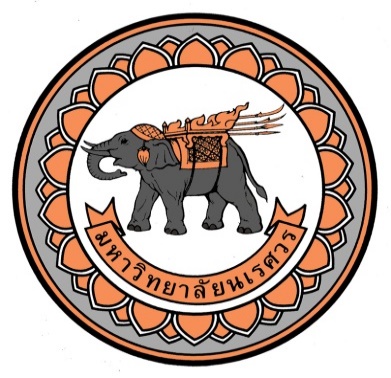 รายงานผลการประเมินตนเองSelf-Assessment Report (SAR)ตามเกณฑ์ AUN-QA Version 4.0หลักสูตร......................................................... คณะ............................................... มหาวิทยาลัยนเรศวรประจำปีการศึกษา 25661 มิถุนายน 2566 – 31 พฤษภาคม 2567บทสรุปสำหรับผู้บริหารบรรยายสรุปภาพรวมของผลการประเมินตนเองเพื่อนำเสนอข้อมูลสำหรับการประเมินคุณภาพการศึกษาภายในระดับหลักสูตร ตามเกณฑ์ AUN-QA โดยบรรยายทั้งในเชิงปริมาณและเชิงคุณภาพ ทั้งนี้ควรนำเสนอจุดแข็ง 
จุดที่ควรพัฒนา และข้อเสนอแนะในการพัฒนา พร้อมทั้งนำเสนอแนวทางพัฒนาเร่งด่วนพอสังเขป..............................................................................................................................................................................................................................................................................................................................................................................................................................................................................................................................................................................................................................................................................................................................................................................................................................................................................................................................................................................................................................................................................................................................................................................................................................................................................................................................................................................................................................................................................................................................................................................................................................................................................................................................................................................................................................................................................................................................................................................................................................................................................................................................................................................................................................................................................................................................................................................................................................................................................................................................................................................สารบัญหน้าคำนำสารบัญบทสรุปผู้บริหาร	ส่วนที่ 1 ข้อมูลหลักสูตรโดยย่อส่วนที่ 2 ผลการดำเนินงานตามตัวบ่งชี้องค์ประกอบที่ 1 : ผลการประเมินตนเอง ระดับหลักสูตร ตามเกณฑ์ สกอ. องค์ประกอบที่ 2 : ผลการดำเนินตามเกณฑ์ AUN-QAส่วนที่ 3 : สรุปผลการประเมินตนเองผลการประเมินตนเองตามเกณฑ์ AUN-QAจุดเด่น จุดที่ควรพัฒนา และแผนพัฒนาส่วนที่ 4 : ภาคผนวกส่วนที่ 5 : ภาพกิจกรรมการดำเนินงานส่วนที่ 1 ข้อมูลหลักสูตรโดยย่อส่วนที่ 1 ข้อมูลหลักสูตรโดยย่อ (เขียนเป็นความเรียงความยาวไม่เกิน 2 หน้า)..............................................................................................................................................................................................................................................................................................................................................................................................................................................................................................................................................................................................................................................................................................................................................................................................................................................................................................................................................................................................................................................................................................................................................................................................................................................................................................................................................................................................................................................................................................................................................................................................................................................................................................................................................................................................................................................................................................................................................................................................................................................................................................................................................................................................................................................................................................................................................................................................................................................................................................................................................................................................................................................................................................................................................................................................................................................................................................................................................................................................................................................................................................................................................................................................................................................................................................................................................................................................................................................................................................................................................................................................................................................................................................................................................................................................................................................................................................................................................................................................................................................................................................................................................................................................................................................................................................................................................................................................................................................................................................................................................................................................................................................................................................................................................................................................................................................................................................................................................................................................................................................................................................................................................................................................................................................................................................................................................................................................................................................................................................................................................................................................................................................................................................................................................................................................................................................................................................................................................................................................................................................................................................................................................................................................................................................................ส่วนที่ 2 ผลการดำเนินงานตามตัวบ่งชี้		2.1  ผลการตรวจสอบและรับรองมาตรฐานการอุดมศึกษาในหลักสูตรการศึกษา		2.2  ผลการดำเนินตามเกณฑ์ AUN-QA2.1  ผลการตรวจสอบและรับรองมาตรฐานการอุดมศึกษาในหลักสูตรการศึกษา2.2  ผลการดำเนินตามเกณฑ์ AUN-QA 	เพื่อให้หลักสูตรรับรู้ถึงระดับคุณภาพของหลักสูตรในแต่ละเกณฑ์ และสามารถปรับปรุงพัฒนาต่อไปได้ 
การประเมินหลักสูตรใช้เกณฑ์ 7 ระดับ ดังต่อไปนี้รายละเอียดและผลการดำเนินงานตามเกณฑ์ AUN-QAเกณฑ์คุณภาพที่ 1 ผลลัพธ์การเรียนรู้ที่คาดหวัง (Expected Learning Outcomes)เกณฑ์คุณภาพที่ 1 - เกณฑ์ย่อย 1.5 The programme to show that the expected learning outcomes are achieved by the students by the time they gradua.……………………………………………………………………………………………………………………………………………………………………………………………………………………………………………………………………………………………………………………………………………………………………………………………………………………………………………………………………………………………………………………………………………………………..........................…………ตารางที่ 1.1 หลักฐานแสดงผลการดำเนินงานหมายเหตุ: สามารถแทรกลิงค์หลักฐานในคำบรรยายได้เกณฑ์คุณภาพที่ 2 โครงสร้างและเนื้อหาของหลักสูตร (Programme Structure and Content)เกณฑ์คุณภาพที่ 2 – เกณฑ์ย่อย2.1 The specifications of the programme and all its courses are shown to be comprehensive, up-to-date, and made available and communicated to all stakeholders.……………………………………………………………………………………………………………………………………………………………………………………………………………………………………………………………………………………………………………………………………………………………………………………………………………………………………………………………………………………………………………………………………………………………..........................…………ตารางที่ 2.1 หลักฐานแสดงผลการดำเนินงานหมายเหตุ: สามารถแทรกลิงค์หลักฐานในคำบรรยายได้เกณฑ์คุณภาพที่ 3 แนวทางการจัดเรียนการสอน (Teaching and Learning Approach)เกณฑ์คุณภาพที่ 3 – เกณฑ์ย่อย3.1 The educational philosophy is shown to be articulated and communicated to all stakeholders. It is also shown to be reflected in the teaching and learning activities.……………………………………………………………………………………………………………………………………………………………………………………………………………………………………………………………………………………………………………………………………………………………………………………………………………………………………………………………………………………………………………………………………………………………..........................…………3.2 The teaching and learning activities are shown to allow students to participate responsibly in the learning process.……………………………………………………………………………………………………………………………………………………………………………………………………………………………………………………………………………………………………………………………………………………………………………………………………………………………………………………………………………………………………………………………………………………………..........................…………3.3 The teaching and learning activities are shown to involve active learning by the students.……………………………………………………………………………………………………………………………………………………………………………………………………………………………………………………………………………………………………………………………………………………………………………………………………………………………………………………………………………………………………………………………………………………………..........................…………3.4 The teaching and learning activities are shown to promote learning, learning how to learn, and instilling in students a commitment for life-long learning (e.g., commitment to critical inquiry, information-processing skills, and a willingness to experiment with new ideas and practices).……………………………………………………………………………………………………………………………………………………………………………………………………………………………………………………………………………………………………………………………………………………………………………………………………………………………………………………………………………………………………………………………………………………………..........................…………3.5 The teaching and learning activities are shown to inculcate in students, new ideas, creative thought, innovation, and an entrepreneurial mindset. ……………………………………………………………………………………………………………………………………………………………………………………………………………………………………………………………………………………………………………………………………………………………………………………………………………………………………………………………………………………………………………………………………………………………..........................…………3.6 The teaching and learning processes are shown to be continuously improved to ensure their relevance to the needs of industry and are aligned to the expected learning outcomes.……………………………………………………………………………………………………………………………………………………………………………………………………………………………………………………………………………………………………………………………………………………………………………………………………………………………………………………………………………………………………………………………………………………………..........................…………ตารางที่ 3.1 หลักฐานแสดงผลการดำเนินงานหมายเหตุ: สามารถแทรกลิงค์หลักฐานในคำบรรยายได้เกณฑ์คุณภาพที่ 4 การประเมินผู้เรียน (Student Assessment) เกณฑ์คุณภาพที่ 4 - เกณฑ์ย่อย 4.1 A variety of assessment methods are shown to be used and are shown to be constructively aligned to achieving the expected learning outcomes and the teaching and learning objectives. ……………………………………………………………………………………………………………………………………………………………………………………………………………………………………………………………………………………………………………………………………………………………………………………………………………………………………………………………………………………………………………………………………………………………..........................…………4.2 The assessment and assessment-appeal policies are shown to be explicit, communicated to students, and applied consistently.……………………………………………………………………………………………………………………………………………………………………………………………………………………………………………………………………………………………………………………………………………………………………………………………………………………………………………………………………………………………………………………………………………………………..........................…………4.3 The assessment standards and procedures for student progression and degree completion, are shown to be explicit, communicated to students, and applied consistently.……………………………………………………………………………………………………………………………………………………………………………………………………………………………………………………………………………………………………………………………………………………………………………………………………………………………………………………………………………………………………………………………………………………………..........................…………4.4 The assessments methods are shown to include rubrics, marking schemes, timelines, and regulations, and these are shown to ensure validity, reliability, and fairness in assessment.……………………………………………………………………………………………………………………………………………………………………………………………………………………………………………………………………………………………………………………………………………………………………………………………………………………………………………………………………………………………………………………………………………………………..........................…………4.5 The assessment methods are shown to measure the achievement of the expected learning outcomes of the programme and its courses.……………………………………………………………………………………………………………………………………………………………………………………………………………………………………………………………………………………………………………………………………………………………………………………………………………………………………………………………………………………………………………………………………………………………..........................…………4.6 Feedback of student assessment is shown to be provided in a timely manner. ……………………………………………………………………………………………………………………………………………………………………………………………………………………………………………………………………………………………………………………………………………………………………………………………………………………………………………………………………………………………………………………………………………………………..........................…………4.7 The student assessment and its processes are shown to be continuously reviewed and improved to ensure their relevance to the needs of industry and alignment to the expected learning outcome. ……………………………………………………………………………………………………………………………………………………………………………………………………………………………………………………………………………………………………………………………………………………………………………………………………………………………………………………………………………………………………………………………………………………………..........................…………ตารางที่ 4.1 หลักฐานแสดงผลการดำเนินงานหมายเหตุ: สามารถแทรกลิงค์หลักฐานในคำบรรยายได้เกณฑ์คุณภาพที่ 5 บุคลากรสายวิชาการ (Academic Staff)เกณฑ์คุณภาพที่ 5 – เกณฑ์ย่อย 5.1 The programme to show that academic staff planning (including succession, promotion, re-deployment, termination, and retirement plans) is carried out to ensure that the quality and quantity of the academic staff fulfil the needs for education, research, and service.……………………………………………………………………………………………………………………………………………………………………………………………………………………………………………………………………………………………………………………………………………………………………………………………………………………………………………………………………………………………………………………………………………………………..........................…………5.2 The programme to show that staff workload is measured and monitored to improve the quality of education, research, and service.……………………………………………………………………………………………………………………………………………………………………………………………………………………………………………………………………………………………………………………………………………………………………………………………………………………………………………………………………………………………………………………………………………………………..........................…………5.3 The programme to show that the competences of the academic staff are determined, evaluated, and communicated.……………………………………………………………………………………………………………………………………………………………………………………………………………………………………………………………………………………………………………………………………………………………………………………………………………………………………………………………………………………………………………………………………………………………..........................…………5.4 The programme to show that the duties allocated to the academic staff are appropriate to qualifications, experience, and aptitude.……………………………………………………………………………………………………………………………………………………………………………………………………………………………………………………………………………………………………………………………………………………………………………………………………………………………………………………………………………………………………………………………………………………………..........................…………5.5 The programme to show that promotion of the academic staff is based on a merit system which accounts for teaching, research, and service.……………………………………………………………………………………………………………………………………………………………………………………………………………………………………………………………………………………………………………………………………………………………………………………………………………………………………………………………………………………………………………………………………………………………..........................…………5.6 The programme to show that the rights and privileges, benefits, roles and relationships, and accountability of the academic staff, taking into account professional ethics and their academic freedom, are well defined and understood.……………………………………………………………………………………………………………………………………………………………………………………………………………………………………………………………………………………………………………………………………………………………………………………………………………………………………………………………………………………………………………………………………………………………..........................…………5.7 The programme to show that the training and developmental needs of the academic staff are systematically identified, and that appropriate training and development activities are implemented to fulfil the identified needs.……………………………………………………………………………………………………………………………………………………………………………………………………………………………………………………………………………………………………………………………………………………………………………………………………………………………………………………………………………………………………………………………………………………………..........................…………5.8 The programme to show that performance management including reward and recognition is implemented to assess academic staff teaching and research quality.……………………………………………………………………………………………………………………………………………………………………………………………………………………………………………………………………………………………………………………………………………………………………………………………………………………………………………………………………………………………………………………………………………………………..........................…………ตารางที่ 5.1 ตารางสรุปจำนวนบุคลากรสายวิชาการตารางที่ 5.2 ตารางโครงการ/กิจกรรมการพัฒนาวิชาชีพของอาจารย์ตารางที่ 5.3 หลักฐานแสดงผลการดำเนินงานหมายเหตุ: สามารถแทรกลิงค์หลักฐานในคำบรรยายได้เกณฑ์คุณภาพที่ 6  การบริการและการสนับสนุนผู้เรียน (Student Support Services)เกณฑ์คุณภาพที่ 6 – เกณฑ์ย่อย6.1 The student intake policy, admission criteria, and admission procedures to the programme are shown to be clearly defined, communicated, published, and up-to-date.……………………………………………………………………………………………………………………………………………………………………………………………………………………………………………………………………………………………………………………………………………………………………………………………………………………………………………………………………………………………………………………………………………………………..........................…………6.2 Both short-term and long-term planning of academic and non-academic support services are shown to be carried out to ensure sufficiency and quality of support services for teaching, research, and community service.……………………………………………………………………………………………………………………………………………………………………………………………………………………………………………………………………………………………………………………………………………………………………………………………………………………………………………………………………………………………………………………………………………………………..........................…………6.3 An adequate system is shown to exist for student progress, academic performance, and workload monitoring. Student progress, academic performance, and workload are shown to be systematically recorded and monitored. Feedback to students and corrective actions are made where necessary.……………………………………………………………………………………………………………………………………………………………………………………………………………………………………………………………………………………………………………………………………………………………………………………………………………………………………………………………………………………………………………………………………………………………..........................…………6.4 Co-curricular activities, student competition, and other student support services are shown to be available to improve learning experience and employability.……………………………………………………………………………………………………………………………………………………………………………………………………………………………………………………………………………………………………………………………………………………………………………………………………………………………………………………………………………………………………………………………………………………………..........................…………6.5 The competences of the support staff rendering student services are shown to be identified for recruitment and deployment. These competences are shown to be evaluated to ensure their continued relevance to stakeholders needs. Roles and relationships are shown to be well-defined to ensure smooth delivery of the services. ……………………………………………………………………………………………………………………………………………………………………………………………………………………………………………………………………………………………………………………………………………………………………………………………………………………………………………………………………………………………………………………………………………………………..........................………… 6.6 Student support services are shown to be subjected to evaluation, benchmarking, and enhancement.……………………………………………………………………………………………………………………………………………………………………………………………………………………………………………………………………………………………………………………………………………………………………………………………………………………………………………………………………………………………………………………………………………………………..........................…………ตารางที่ 6.1 จำนวนเจ้าหน้าที่สายสนับสนุน (ตามโครงสร้างของคณะ/วิทยาลัย)ตารางที่ 6.2 ปริมาณนิสิตปีแรก (5 ปีย้อนหลัง)ตารางที่ 6.3 จำนวนนิสิตทั้งหมด (5 ปีย้อนหลัง)หมายเหตุ กรณีที่หลักสูตรจัดการศึกษาเป็นจำนวนเวลา 5 ปี ให้ระบุ ปีที่ 1- 5 และ > ปีที่ 5ตารางที่ 6.4 หลักฐานแสดงผลการดำเนินงานหมายเหตุ: สามารถแทรกลิงค์หลักฐานในคำบรรยายได้เกณฑ์คุณภาพที่ 7  สิ่งอำนวยความสะดวกและโครงสร้างพื้นฐาน (Facilities and Infrastructure)	ตามประกาศมหาวิทยาลัยนเรศวร เรื่อง แนวทางการประเมินคุณภาพการศึกษาภายใน ประจำปีการศึกษา 2566 ฉบับลงวันที่ 8 มกราคม 2567 หัวข้อการจัดทำรายงานประเมินตนเอง (SAR) ข้อที่ 3 การประเมินในเกณฑ์ข้อที่ 7 Facilities and Infrastructure ดังนี้	- สำหรับ 7.1 กำหนดให้รายงานทุกหลักสูตร โดยรายงานในระดับคณะ/วิทยาลัยเป็นหลัก กรณีที่ใช้อาคารเรียนอื่น ๆ หรืออาคารเรียนรวมของมหาวิทยาลัย สามารถรายงานเพิ่มเติมได้	- สำหรับ 7.2 กำหนดให้ประเมินเฉพาะหลักสูตรที่จำเป็นต้องมี Laboratories and equipment สำหรับการเรียนการสอนในหลักสูตร (เฉพาะส่วนที่เกี่ยวข้องระดับหลักสูตร)	- ข้อที่ 7.3 – 7.9 ไม่ต้องประเมิน ยกเว้น ถ้ารายงาน 7.2 ต้องรายงาน 7.8 และ 7.9 ด้วยตารางที่ 7.1 แบบแจ้งความประสงค์ประเมินในเกณฑ์ 7.2 , 7.8 และ 7.9ลงชื่อ..................................................  (............................................................)ประธานหลักสูตรเกณฑ์คุณภาพที่ 7 –เกณฑ์ย่อย 7.1 The physical resources to deliver the curriculum, including equipment, material, and information technology, are shown to be sufficient.……………………………………………………………………………………………………………………………………………………………………………………………………………………………………………………………………………………………………………………………………………………………………………………………………………………………………………………………………………………………………………………………………………………………..........................…………7.2 The laboratories and equipment are shown to be up-to-date, readily available, and effectively deployed.……………………………………………………………………………………………………………………………………………………………………………………………………………………………………………………………………………………………………………………………………………………………………………………………………………………………………………………………………………………………………………………………………………………………..........................…………7.8 The competences of the support staff rendering services related to facilities are shown to be identified and evaluated to ensure that their skills remain relevant to stakeholder needs.……………………………………………………………………………………………………………………………………………………………………………………………………………………………………………………………………………………………………………………………………………………………………………………………………………………………………………………………………………………………………………………………………………………………..........................…………7.9 The quality of the facilities (library, laboratory, IT, and student services) are shown to be subjected to evaluation and enhancement.……………………………………………………………………………………………………………………………………………………………………………………………………………………………………………………………………………………………………………………………………………………………………………………………………………………………………………………………………………………………………………………………………………………………..........................…………ตารางที่ 7.2 หลักฐานแสดงผลการดำเนินงานหมายเหตุ: สามารถแทรกลิงค์หลักฐานในคำบรรยายได้เกณฑ์คุณภาพที่ 8 ผลผลิตและผลลัพธ์เกณฑ์คุณภาพที่  8 –เกณฑ์ย่อย 8.1 The pass rate, dropout rate, and average time to graduate are shown to be established, monitored, and benchmarked for improvement.……………………………………………………………………………………………………………………………………………………………………………………………………………………………………………………………………………………………………………………………………………………………………………………………………………………………………………………………………………………………………………………………………………………………..........................…………8.2 Employability as well as self-employment, entrepreneurship, and advancement to further studies, are shown to be established, monitored, and benchmarked for improvement.……………………………………………………………………………………………………………………………………………………………………………………………………………………………………………………………………………………………………………………………………………………………………………………………………………………………………………………………………………………………………………………………………………………………..........................…………8.3 Research and creative work output and activities carried out by the academic staff and students, are shown to be established, monitored, and benchmarked for improvement. ……………………………………………………………………………………………………………………………………………………………………………………………………………………………………………………………………………………………………………………………………………………………………………………………………………………………………………………………………………………………………………………………………………………………..........................…………8.4 Data are provided to show directly the achievement of the programme outcomes, which are established and monitored.……………………………………………………………………………………………………………………………………………………………………………………………………………………………………………………………………………………………………………………………………………………………………………………………………………………………………………………………………………………………………………………………………………………………..........................………… 8.5 Satisfaction level of the various stakeholders are shown to be established, monitored, and benchmarked for improvement.……………………………………………………………………………………………………………………………………………………………………………………………………………………………………………………………………………………………………………………………………………………………………………………………………………………………………………………………………………………………………………………………………………………………..........................…………ตารางที่ 8.1 อัตราการจบการศึกษาและอัตราการออกกลางคัน (5 ปีย้อนหลัง)ตารางที่ 8.2 ประเภทและจำนวนสิ่งพิมพ์งานวิจัย (5 ปีย้อนหลัง)ตารางที่ 8.3 ประเภทและจำนวนผลงานสร้างสรรค์ (5 ปีย้อนหลัง)ตารางที่ 8.4 หลักฐานแสดงผลการดำเนินงานหมายเหตุ: สามารถแทรกลิงค์หลักฐานในคำบรรยายได้ส่วนที่ 3 สรุปผลการประเมินตนเอง	3.1 ผลการประเมินตนเองตามเกณฑ์ AUN-QA	3.2 จุดเด่น จุดที่ควรพัฒนา และแผนพัฒนาส่วนที่ 3 สรุปผลการประเมินตนเอง3.1 ผลการประเมินตนเองตามเกณฑ์ AUN-QA (Rating Scale 7 ระดับ)3.2 จุดแข็งและจุดที่ควรพัฒนาหมายเหตุ: การวิเคราะห์จุดแข็งและจุดที่ควรพัฒนาให้เขียนในรายงานประเมินตนเองก่อนจะให้คะแนนในรายงานประเมินตนเองส่วนที่ 4 ภาคผนวก (คำอธิบาย เอกสาร หลักฐาน หรือ อื่น ๆ เพิ่มเติม)……………………………………………………………………………………………………………………………………………………………………………………………………………………………………………………………………………………………………………………………………………………………………………………………………………………………………………………………………………………………………………………………………………………………..........................…………หมายเหตุ: ภาพกิจกรรมดำเนินงานถ้ามีให้แนบลิงค์ในภาคผนวกCriteriaScore1. Expected Learning Outcomes2. Programme Structure and Content3. Teaching and Learning Approach4. Student Assessment5. Academic Staff6. Student Support Services7. Facilities and Infrastructure8. Output and OutcomesOverall Opinion (1-8)ประเด็นพิจารณาผลการรับรอง1. ผลลัพธ์การเรียนรู้    ผ่าน ต้องปรับปรุง ไม่ผ่าน2. โครงสร้างหลักสูตรการศึกษาและรายวิชา ผ่าน ต้องปรับปรุง ไม่ผ่าน3. การจัดกระบวนการเรียนรู้ ผ่าน ต้องปรับปรุง ไม่ผ่าน4. วิธีการวัดและประเมินผลผู้เรียน ผ่าน ต้องปรับปรุง ไม่ผ่าน5. ระบบและกลไกการพัฒนาหลักสูตรและการบริหารคุณภาพ ผ่าน ต้องปรับปรุง ไม่ผ่านคะแนนความหมายคำอธิบาย1คุณภาพไม่เพียงพออย่างชัดเจนยังไม่มีการดำเนินงานด้านการประกันคุณภาพเพื่อตอบสนองเกณฑ์ ไม่ปรากฏแผน เอกสารหลักฐาน หรือผลลัพธ์ จำเป็นต้องมีการปรับปรุงโดยทันที2คุณภาพไม่เพียงพอและจำเป็นต้องมีการปรับปรุงการดำเนินงานด้านการประกันคุณภาพเพื่อตอบสนองเกณฑ์ยังอยู่เพียงขั้นตอน การวางแผนหรือยังไม่เพียงพอ จำเป็นต้องมีการปรับปรุง มีเอกสารหรือหลักฐานเพียงเล็กน้อยเท่านั้น การดำเนินงานด้านการประกันคุณภาพส่งผลเพียงเล็กน้อยหรือยังไม่ปรากฏผลที่ดี3คุณภาพไม่เพียงพอ แต่การปรับปรุงเพียงเล็กน้อยจะทำให้มีคุณภาพที่เพียงพอได้มีการกำหนดและดำเนินงานด้านการประกันคุณภาพเพื่อตอบสนองเกณฑ์ แต่จำเป็นต้องมีการปรับปรุงเล็กน้อยเพื่อให้บรรลุเกณฑ์อย่างครบถ้วน มีเอกสาร แต่ยังไม่มีหลักฐานชัดเจนที่สนับสนุนว่าเอกสารเหล่านั้นถูกใช้อย่างครบถ้วน การดำเนินงานด้านการประกันคุณภาพส่งผลบ้างหรือส่งผลที่ไม่สม่ำเสมอ4มีคุณภาพเพียงพอตามที่คาดหวังมีการดำเนินงานด้านการประกันคุณภาพที่เพียงพอเพื่อตอบสนองเกณฑ์ และมีหลักฐานสนับสนุนว่ามีการดำเนินงานด้านการประกันคุณภาพอย่างครบถ้วน การดำเนินงานด้านการประกันคุณภาพส่งผลสม่ำเสมอตามที่คาดหวัง5มีคุณภาพสูงกว่าที่คาดหวังการดำเนินงานด้านการประกันคุณภาพเพื่อตอบสนองเกณฑ์ดีกว่าที่คาดหวัง  มีหลักฐานสนับสนุนว่ามีการดำเนินงานด้านการประกันคุณภาพอย่างมีประสิทธิภาพ  การดำเนินงานด้านการประกันคุณภาพแสดงให้เห็นผลที่ดีและมีแนวโน้มเชิงบวก6มีคุณภาพในระดับเป็นตัวอย่างของแนวปฏิบัติที่ดีการดำเนินงานด้านการประกันคุณภาพเพื่อตอบสนองเกณฑ์สามารถเป็นตัวอย่างของแนวปฏิบัติที่ดีได้ มีหลักฐานสนับสนุนว่ามีการดำเนินงานด้านการประกันคุณภาพอย่างมีประสิทธิผลการดำเนินงานด้านการประกันคุณภาพแสดงให้เห็นผลที่ดีมากและมีแนวโน้มเชิงบวก7มีคุณภาพระดับดีเยี่ยม (ตัวอย่างของการปฏิบัติระดับโลกหรือระดับชั้นนำ)การดำเนินงานด้านการประกันคุณภาพเพื่อตอบสนองเกณฑ์อยู่ในระดับดีเยี่ยมหรือเป็นตัวอย่างของแนวปฏิบัติระดับโลก มีหลักฐานสนับสนุนว่ามีการดำเนินงานด้านการประกันคุณภาพอย่างมีนวัตกรรม การดำเนินงานด้านการประกันคุณภาพแสดงให้เห็นผลดีเยี่ยมและมีแนวโน้มที่โดดเด่น 	1.1 The programme to show that the expected learning outcomes are appropriately formulated in accordance with an established learning taxonomy, are aligned to the vision and mission of the university, and are known to all stakeholders.	1.2 The programme to show that the expected learning outcomes for all courses are appropriately formulated and are aligned to the expected learning outcomes of the programme.	1.3 The programme to show that the expected learning outcomes consist of both generic outcomes (related to written and oral communication, problem-solving, information technology, teambuilding skills, etc) and subject specific outcomes (related to knowledge and skills of the study discipline).	1.4 The programme to show that the requirements of the stakeholders, especially the external stakeholders, are gathered, and that these are reflected in the expected learning outcomes.	1.5 The programme to show that the expected learning outcomes are achieved by the students by the time they graduate.ลำดับชื่อหลักฐาน	2.1 The specifications of the programme and all its courses are shown to be comprehensive, up-to-date, and made available and communicated to all stakeholders.	2.2 The design of the curriculum is shown to be constructively aligned with achieving the expected learning outcomes.	2.3 The design of the curriculum is shown to include feedback from stakeholders, especially external stakeholders.	2.4 The contribution made by each course in achieving the expected learning outcomes is shown to be clear.	2.5 The curriculum to show that all its courses are logically structured, properly sequenced (progression from basic to intermediate to specialised courses), and are integrated.	2.6 The curriculum to have option(s) for students to pursue major and/or minor specialisations.	2.7 The programme to show that its curriculum is reviewed periodically following an established procedure and that it remains up-to-date and relevant to industry.ลำดับชื่อหลักฐาน	3.1 The educational philosophy is shown to be articulated and communicated to all stakeholders. It is also shown to be reflected in the teaching and learning activities.	3.2 The teaching and learning activities are shown to allow students to participate responsibly in the learning process.	3.3 The teaching and learning activities are shown to involve active learning by the students.	3.4 The teaching and learning activities are shown to promote learning, learning how to learn, and instilling in students a commitment for life-long learning (e.g., commitment to critical inquiry, information-processing skills, and a willingness to experiment with new ideas and practices).	3.5 The teaching and learning activities are shown to inculcate in students, new ideas, creative thought, innovation, and an entrepreneurial mindset.	3.6 The teaching and learning processes are shown to be continuously improved to ensure their relevance to the needs of industry and are aligned to the expected learning outcomes.ลำดับชื่อหลักฐาน	4.1 A variety of assessment methods are shown to be used and are shown to be constructively aligned to achieving the expected learning outcomes and the teaching and learning objectives.	4.2 The assessment and assessment-appeal policies are shown to be explicit, communicated to students, and applied consistently.	4.3 The assessment standards and procedures for student progression and degree completion, are shown to be explicit, communicated to students, and applied consistently.	4.4 The assessments methods are shown to include rubrics, marking schemes, timelines, and regulations, and these are shown to ensure validity, reliability, and fairness in assessment.	4.5 The assessment methods are shown to measure the achievement of the expected learning outcomes of the programme and its courses.	4.6 Feedback of student assessment is shown to be provided in a timely manner.	4.7 The student assessment and its processes are shown to be continuously reviewed and improved to ensure their relevance to the needs of industry and alignment to the expected learning outcomes.ลำดับชื่อหลักฐาน	5.1 The programme to show that academic staff planning (including succession, promotion, re-deployment, termination, and retirement plans) is carried out to ensure that the quality and quantity of the academic staff fulfil the needs for education, research, and service.	5.2 The programme to show that staff workload is measured and monitored to improve the quality of education, research, and service.	5.3 The programme to show that the competences of the academic staff are determined, evaluated, and communicated.	5.4 The programme to show that the duties allocated to the academic staff are appropriate to qualifications, experience, and aptitude.	5.5 The programme to show that promotion of the academic staff is based on a merit system which accounts for teaching, research, and service.	5.6 The programme to show that the rights and privileges, benefits, roles and relationships, and accountability of the academic staff, taking into account professional ethics and their academic freedom, are well defined and understood.	5.7 The programme to show that the training and developmental needs of the academic staff are systematically identified, and that appropriate training and development activities are implemented to fulfil the identified needs.	5.8 The programme to show that performance management including reward and recognition is implemented to assess academic staff teaching and research quality.ประเภทชายหญิงรวมรวมร้อยละของปริญญาเอกประเภทชายหญิงจำนวนFTEร้อยละของปริญญาเอกศาสตราจารย์รองศาสตราจารย์ผู้ช่วยศาสตราจารย์อาจารย์อาจารย์พิเศษอื่นๆ (ระบุ)ปีการศึกษากิจกรรมที่จัดลำดับชื่อหลักฐาน	6.1 The student intake policy, admission criteria, and admission procedures to the programme are shown to be clearly defined, communicated, published, and up-to-date.	6.2 Both short-term and long-term planning of academic and non-academic support services are shown to be carried out to ensure sufficiency and quality of support services for teaching, research, and community service.	6.3 An adequate system is shown to exist for student progress, academic performance, and workload monitoring. Student progress, academic performance, and workload are shown to be systematically recorded and monitored. Feedback to students and corrective actions are made where necessary.	6.4 Co-curricular activities, student competition, and other student support services are shown to be available to improve learning experience and employability.	6.5 The competences of the support staff rendering student services are shown to be identified for recruitment and deployment. These competences are shown to be evaluated to ensure their continued relevance to stakeholders needs. Roles and relationships are shown to be well-defined to ensure smooth delivery of the services.	6.6 Student support services are shown to be subjected to evaluation, benchmarking, and enhancement.เจ้าหน้าที่สนับสนุนต่ำกว่าปริญญาตรีปริญญาตรีปริญญาโทปริญญาเอกจำนวนทั้งหมดจำนวนทั้งหมดปีการศึกษาผู้สมัคร (คน)ผู้สมัคร (คน)ผู้สมัคร (คน)ปีการศึกษาจำนวนที่สมัครเรียนจำนวนที่ประกาศรับจำนวนที่รับเข้า/จำนวนที่ลงทะเบียนปีการศึกษาจำนวนนิสิต (คน)จำนวนนิสิต (คน)จำนวนนิสิต (คน)จำนวนนิสิต (คน)จำนวนนิสิต (คน)จำนวนนิสิต (คน)ปีการศึกษาปีที่ 1ปีที่ 2ปีที่ 3ปีที่ 4> ปีที่ 4รวมลำดับชื่อหลักฐานเกณฑ์ข้อที่แจ้งความประสงค์ในการประเมินเพื่อยืนยันการจัดทำรายงานประเมินตนเอง7.2 ประสงค์ประเมิน  ไม่ประสงค์ประเมินในเกณฑ์ เนื่องจาก............................................................................................................หมายเหตุ: กรณีประเมิน 7.2 ต้องรายงาน 7.8 และ 7.9 ด้วย7.8 ประสงค์ ไม่ประสงค์ประเมินในเกณฑ์ เนื่องจาก...........................................................................................................7.9 ประสงค์ประเมิน  ไม่ประสงค์ประเมินในเกณฑ์ เนื่องจาก...........................................................................................................	7.1 The physical resources to deliver the curriculum, including equipment, material, and information technology, are shown to be sufficient.	7.2 The laboratories and equipment are shown to be up-to-date, readily available, and effectively deployed.	7.3 A digital library is shown to be set-up, in keeping with progress in information and communication technology.	7.4 The information technology systems are shown to be set up to meet the needs of staff and students.	7.5 The university is shown to provide a highly accessible computer and network infrastructure that enables the campus community to fully exploit information technology for teaching, research, service, and administration.	7.6 The environmental, health, and safety standards and access for people with special needs are shown to be defined and implemented.	7.7 The university is shown to provide a physical, social, and psychological environment that is conducive for education, research, and personal wellbeing.	7.8 The competences of the support staff rendering services related to facilities are shown to be identified and evaluated to ensure that their skills remain relevant to stakeholder needs.	7.9 The quality of the facilities (library, laboratory, IT, and student services) are shown to be subjected to evaluation and enhancement.ลำดับชื่อหลักฐาน	8.1 The pass rate, dropout rate, and average time to graduate are shown to be established, monitored, and benchmarked for improvement.	8.2 Employability as well as self-employment, entrepreneurship, and advancement to further studies, are shown to be established, monitored, and benchmarked for improvement.	8.3 Research and creative work output and activities carried out by the academic staff and students, are shown to be established, monitored, and benchmarked for improvement.	8.4 Data are provided to show directly the achievement of the programme outcomes, which are established and monitored.	8.5 Satisfaction level of the various stakeholders are shown to be established, monitored, and benchmarked for improvement.ปีการศึกษาจำนวนนิสิตแรกเข้า (คน)ร้อยละของผู้เรียนที่จบภายในร้อยละของผู้เรียนที่จบภายในร้อยละของผู้เรียนที่จบภายในร้อยละของผู้เรียนที่ออกกลางคันร้อยละของผู้เรียนที่ออกกลางคันร้อยละของผู้เรียนที่ออกกลางคันร้อยละของผู้เรียนที่ออกกลางคันปีการศึกษาจำนวนนิสิตแรกเข้า (คน)3 ปี4 ปี>4 ปีชั้นปีที่ 1ชั้นปีที่ 2ชั้นปีที่ 3ชั้นปีที่ 4 ขึ้นไปปี (ปฏิทิน)จำนวนผลงานตีพิมพ์ในแต่ละประเภท (ผลงาน)จำนวนผลงานตีพิมพ์ในแต่ละประเภท (ผลงาน)จำนวนผลงานตีพิมพ์ในแต่ละประเภท (ผลงาน)จำนวนผลงานตีพิมพ์ในแต่ละประเภท (ผลงาน)จำนวนผลงานตีพิมพ์ในแต่ละประเภท (ผลงาน)จำนวนผลงานตีพิมพ์ในแต่ละประเภท (ผลงาน)จำนวนผลงานตีพิมพ์ในแต่ละประเภท (ผลงาน)จำนวนผลงานตีพิมพ์ในแต่ละประเภท (ผลงาน)จำนวนผลงานตีพิมพ์ต่อบุคลากร(ผลงาน/คน)ปี (ปฏิทิน)Proceeding ระดับชาติProceedingระดับนานาชาติ/
อนุสิทธิบัตรTCI 
กลุ่ม 2TCI 
กลุ่ม 1วารสารระดับนานาชาติสิทธิบัตรตำรารวมจำนวนผลงานตีพิมพ์ต่อบุคลากร(ผลงาน/คน)ปี (ปฏิทิน)จำนวนผลงานตีพิมพ์ในแต่ละประเภท (ผลงาน)จำนวนผลงานตีพิมพ์ในแต่ละประเภท (ผลงาน)จำนวนผลงานตีพิมพ์ในแต่ละประเภท (ผลงาน)จำนวนผลงานตีพิมพ์ในแต่ละประเภท (ผลงาน)จำนวนผลงานตีพิมพ์ในแต่ละประเภท (ผลงาน)จำนวนผลงานตีพิมพ์ในแต่ละประเภท (ผลงาน)จำนวนผลงานตีพิมพ์ต่อบุคลากร(ผลงาน/คน)ปี (ปฏิทิน)งานสร้างสรรค์ที่มีการเผยแพร่สู่สาธารณะ    ในลักษณะใดลักษณะหนึ่งหรือผ่านสื่ออิเล็กทรอนิกส์ onlineงานสร้างสรรค์ที่ได้รับการเผยแพร่ในระดับสถาบันงานสร้างสรรค์ที่ได้รับการเผยแพร่ในระดับชาติงานสร้างสรรค์   ที่ได้รับการเผยแพร่ในระดับความร่วมมือระหว่างประเทศงานสร้างสรรค์  ที่ได้รับการเผยแพร่ในระดับภูมิภาคอาเซียน/นานาชาติรวมจำนวนผลงานตีพิมพ์ต่อบุคลากร(ผลงาน/คน)ลำดับชื่อหลักฐานเกณฑ์รายละเอียดRating ScaleRating ScaleRating ScaleRating ScaleRating ScaleRating ScaleRating Scaleเกณฑ์รายละเอียด12345671. ผลลัพธ์การเรียนรู้ที่คาดหวัง (Expected Learning Outcomes)1. ผลลัพธ์การเรียนรู้ที่คาดหวัง (Expected Learning Outcomes)1. ผลลัพธ์การเรียนรู้ที่คาดหวัง (Expected Learning Outcomes)1. ผลลัพธ์การเรียนรู้ที่คาดหวัง (Expected Learning Outcomes)1. ผลลัพธ์การเรียนรู้ที่คาดหวัง (Expected Learning Outcomes)1. ผลลัพธ์การเรียนรู้ที่คาดหวัง (Expected Learning Outcomes)1. ผลลัพธ์การเรียนรู้ที่คาดหวัง (Expected Learning Outcomes)1. ผลลัพธ์การเรียนรู้ที่คาดหวัง (Expected Learning Outcomes)1. ผลลัพธ์การเรียนรู้ที่คาดหวัง (Expected Learning Outcomes)1.5The programme to show that the expected learning outcomes are achieved by the students by the time they graduate.Overall OpinionOverall Opinion2. โครงสร้างและเนื้อหาของหลักสูตร (Programme Structure and Content)2. โครงสร้างและเนื้อหาของหลักสูตร (Programme Structure and Content)2. โครงสร้างและเนื้อหาของหลักสูตร (Programme Structure and Content)2. โครงสร้างและเนื้อหาของหลักสูตร (Programme Structure and Content)2. โครงสร้างและเนื้อหาของหลักสูตร (Programme Structure and Content)2. โครงสร้างและเนื้อหาของหลักสูตร (Programme Structure and Content)2. โครงสร้างและเนื้อหาของหลักสูตร (Programme Structure and Content)2. โครงสร้างและเนื้อหาของหลักสูตร (Programme Structure and Content)2. โครงสร้างและเนื้อหาของหลักสูตร (Programme Structure and Content)2.1The specifications of the programme and all its courses are shown to be comprehensive, up-to-date, and made available and communicated to all stakeholders.Overall OpinionOverall Opinion3. แนวทางการจัดการเรียนการสอน (Teaching and Learning Approach)3. แนวทางการจัดการเรียนการสอน (Teaching and Learning Approach)3. แนวทางการจัดการเรียนการสอน (Teaching and Learning Approach)3. แนวทางการจัดการเรียนการสอน (Teaching and Learning Approach)3. แนวทางการจัดการเรียนการสอน (Teaching and Learning Approach)3. แนวทางการจัดการเรียนการสอน (Teaching and Learning Approach)3. แนวทางการจัดการเรียนการสอน (Teaching and Learning Approach)3. แนวทางการจัดการเรียนการสอน (Teaching and Learning Approach)3. แนวทางการจัดการเรียนการสอน (Teaching and Learning Approach)3.1The educational philosophy is shown to be articulated and communicated to all stakeholders. It is also shown to be reflected in the teaching and learning activities.3.2The teaching and learning activities are shown to allow students to participate responsibly in the learning process.3.3The teaching and learning activities are shown to involve active learning by the students.3.4The teaching and learning activities are shown to promote learning, learning how to learn, and instilling in students a commitment for life-long learning (e.g. commitment to critical inquiry, information-processing skills, and a willingness to experiment with new ideas and practices).3.5The teaching and learning activities are shown to inculcate in students, new ideas, creative thought, innovation, and an entrepreneurial mindset.3.6The teaching and learning processes are shown to be continuously improved to ensure their relevance to the needs of industry and are aligned to the expected learning outcomes.Overall OpinionOverall Opinion4. การประเมินผู้เรียน (Student Assessment)4. การประเมินผู้เรียน (Student Assessment)4. การประเมินผู้เรียน (Student Assessment)4. การประเมินผู้เรียน (Student Assessment)4. การประเมินผู้เรียน (Student Assessment)4. การประเมินผู้เรียน (Student Assessment)4. การประเมินผู้เรียน (Student Assessment)4. การประเมินผู้เรียน (Student Assessment)4. การประเมินผู้เรียน (Student Assessment)4.1A variety of assessment methods are shown to be used and are shown to be constructively aligned to achieving the expected learning outcomes and the teaching and learning objectives.4.2The assessment and assessment-appeal policies are shown to be explicit, communicated to students, and applied consistently.4.3The assessment standards and procedures for student progression and degree completion, are shown to be explicit, communicated to students, and applied consistently.4.4The assessments methods are shown to include rubrics, marking schemes, timelines, and regulations, and these are shown to ensure validity, reliability, and fairness in assessment.4.5The assessment methods are shown to measure the achievement of the expected learning outcomes of the programme and its courses.4.6Feedback of student assessment is shown to be provided in a timely manner.4.7The student assessment and its processes are shown to be continuously reviewed and improved to ensure their relevance to the needs of industry and alignment to the expected learning outcomes.Overall OpinionOverall Opinion5. บุคลากรสายวิชาการ (Academic Staff)5. บุคลากรสายวิชาการ (Academic Staff)5. บุคลากรสายวิชาการ (Academic Staff)5. บุคลากรสายวิชาการ (Academic Staff)5. บุคลากรสายวิชาการ (Academic Staff)5. บุคลากรสายวิชาการ (Academic Staff)5. บุคลากรสายวิชาการ (Academic Staff)5. บุคลากรสายวิชาการ (Academic Staff)5. บุคลากรสายวิชาการ (Academic Staff)5.1The programme to show that academic staff planning (including succession, promotion, re-deployment, termination, and retirement plans) is carried out to ensure that the quality and quantity of the academic staff fulfil the needs for education, research, and service.5.2The programme to show that staff workload is measured and monitored to improve the quality of education, research, and service.5.3The programme to show that the competences of the academic staff are determined, evaluated, and communicated.5.4The programme to show that the duties allocated to the academic staff are appropriate to qualifications, experience, and aptitude.5.5The programme to show that promotion of the academic staff is based on a merit system which accounts for teaching, research, and service.5.6The programme to show that the rights and privileges, benefits, roles and relationships, and accountability of the academic staff, taking into account professional ethics and their academic freedom, are well defined and understood.5.7The programme to show that the training and developmental needs of the academic staff are systematically identified, and that appropriate training and development activities are implemented to fulfil the identified needs.5.8The programme to show that performance management including reward and recognition is implemented to assess academic staff teaching and research quality.Overall OpinionOverall Opinion6. การบริการและการสนับสนุนผู้เรียน (Student Support Services)6. การบริการและการสนับสนุนผู้เรียน (Student Support Services)6. การบริการและการสนับสนุนผู้เรียน (Student Support Services)6. การบริการและการสนับสนุนผู้เรียน (Student Support Services)6. การบริการและการสนับสนุนผู้เรียน (Student Support Services)6. การบริการและการสนับสนุนผู้เรียน (Student Support Services)6. การบริการและการสนับสนุนผู้เรียน (Student Support Services)6. การบริการและการสนับสนุนผู้เรียน (Student Support Services)6. การบริการและการสนับสนุนผู้เรียน (Student Support Services)6.1The student intake policy, admission criteria, and admission procedures to the programme are shown to be clearly defined, communicated, published, and up-to-date.6.2Both short-term and long-term planning of academic and non-academic support services are shown to be carried out to ensure sufficiency and quality of support services for teaching, research, and community service.6.3An adequate system is shown to exist for student progress, academic performance, and workload monitoring. Student progress, academic performance, and workload are shown to be systematically recorded and monitored. Feedback to students and corrective actions are made where necessary.6.4Co-curricular activities, student competition, and other student support services are shown to be available to improve learning experience and employability.6.5The competences of the support staff rendering student services are shown to be identified for recruitment and deployment. These competences are shown to be evaluated to ensure their continued relevance to stakeholders needs. Roles and relationships are shown to be well-defined to ensure smooth delivery of the services.6.6Student support services are shown to be subjected to evaluation, benchmarking, and enhancement.Overall OpinionOverall Opinion7. สิ่งอำนวยความสะดวกและโครงสร้างพื้นฐาน (Facilities and Infrastructure) หมายเหตุ: สำหรับการประเมินในเกณฑ์ข้อที่ 7 Facilities and Infrastructure กำหนดให้เป็นไปตามประกาศมหาวิทยาลัยนเรศวร เรื่อง แนวทางการประเมินคุณภาพการศึกษาภายใน ประจำปีการศึกษา 2566 ฉบับลงวันที่  8 มกราคม 25677. สิ่งอำนวยความสะดวกและโครงสร้างพื้นฐาน (Facilities and Infrastructure) หมายเหตุ: สำหรับการประเมินในเกณฑ์ข้อที่ 7 Facilities and Infrastructure กำหนดให้เป็นไปตามประกาศมหาวิทยาลัยนเรศวร เรื่อง แนวทางการประเมินคุณภาพการศึกษาภายใน ประจำปีการศึกษา 2566 ฉบับลงวันที่  8 มกราคม 25677. สิ่งอำนวยความสะดวกและโครงสร้างพื้นฐาน (Facilities and Infrastructure) หมายเหตุ: สำหรับการประเมินในเกณฑ์ข้อที่ 7 Facilities and Infrastructure กำหนดให้เป็นไปตามประกาศมหาวิทยาลัยนเรศวร เรื่อง แนวทางการประเมินคุณภาพการศึกษาภายใน ประจำปีการศึกษา 2566 ฉบับลงวันที่  8 มกราคม 25677. สิ่งอำนวยความสะดวกและโครงสร้างพื้นฐาน (Facilities and Infrastructure) หมายเหตุ: สำหรับการประเมินในเกณฑ์ข้อที่ 7 Facilities and Infrastructure กำหนดให้เป็นไปตามประกาศมหาวิทยาลัยนเรศวร เรื่อง แนวทางการประเมินคุณภาพการศึกษาภายใน ประจำปีการศึกษา 2566 ฉบับลงวันที่  8 มกราคม 25677. สิ่งอำนวยความสะดวกและโครงสร้างพื้นฐาน (Facilities and Infrastructure) หมายเหตุ: สำหรับการประเมินในเกณฑ์ข้อที่ 7 Facilities and Infrastructure กำหนดให้เป็นไปตามประกาศมหาวิทยาลัยนเรศวร เรื่อง แนวทางการประเมินคุณภาพการศึกษาภายใน ประจำปีการศึกษา 2566 ฉบับลงวันที่  8 มกราคม 25677. สิ่งอำนวยความสะดวกและโครงสร้างพื้นฐาน (Facilities and Infrastructure) หมายเหตุ: สำหรับการประเมินในเกณฑ์ข้อที่ 7 Facilities and Infrastructure กำหนดให้เป็นไปตามประกาศมหาวิทยาลัยนเรศวร เรื่อง แนวทางการประเมินคุณภาพการศึกษาภายใน ประจำปีการศึกษา 2566 ฉบับลงวันที่  8 มกราคม 25677. สิ่งอำนวยความสะดวกและโครงสร้างพื้นฐาน (Facilities and Infrastructure) หมายเหตุ: สำหรับการประเมินในเกณฑ์ข้อที่ 7 Facilities and Infrastructure กำหนดให้เป็นไปตามประกาศมหาวิทยาลัยนเรศวร เรื่อง แนวทางการประเมินคุณภาพการศึกษาภายใน ประจำปีการศึกษา 2566 ฉบับลงวันที่  8 มกราคม 25677. สิ่งอำนวยความสะดวกและโครงสร้างพื้นฐาน (Facilities and Infrastructure) หมายเหตุ: สำหรับการประเมินในเกณฑ์ข้อที่ 7 Facilities and Infrastructure กำหนดให้เป็นไปตามประกาศมหาวิทยาลัยนเรศวร เรื่อง แนวทางการประเมินคุณภาพการศึกษาภายใน ประจำปีการศึกษา 2566 ฉบับลงวันที่  8 มกราคม 25677. สิ่งอำนวยความสะดวกและโครงสร้างพื้นฐาน (Facilities and Infrastructure) หมายเหตุ: สำหรับการประเมินในเกณฑ์ข้อที่ 7 Facilities and Infrastructure กำหนดให้เป็นไปตามประกาศมหาวิทยาลัยนเรศวร เรื่อง แนวทางการประเมินคุณภาพการศึกษาภายใน ประจำปีการศึกษา 2566 ฉบับลงวันที่  8 มกราคม 25677.1The physical resources to deliver the curriculum, including equipment, material, and information technology, are shown to be sufficient.7.2The laboratories and equipment are shown to be up-to-date, readily available, and effectively deployed.7.8The competences of the support staff rendering services related to facilities are shown to be identified and evaluated to ensure that their skills remain relevant to stakeholder needs.7.9The quality of the facilities (library, laboratory, IT, and student services) are shown to be subjected to evaluation and enhancement.Overall OpinionOverall Opinion8. ผลผลิตและผลลัพธ์ (Output and Outcomes)8. ผลผลิตและผลลัพธ์ (Output and Outcomes)8. ผลผลิตและผลลัพธ์ (Output and Outcomes)8. ผลผลิตและผลลัพธ์ (Output and Outcomes)8. ผลผลิตและผลลัพธ์ (Output and Outcomes)8. ผลผลิตและผลลัพธ์ (Output and Outcomes)8. ผลผลิตและผลลัพธ์ (Output and Outcomes)8. ผลผลิตและผลลัพธ์ (Output and Outcomes)8. ผลผลิตและผลลัพธ์ (Output and Outcomes)8.1The pass rate, dropout rate, and average time to graduate are shown to be established, monitored, and benchmarked for improvement.8.2Employability as well as self-employment, entrepreneurship, and advancement to further studies, are shown to be established, monitored, and benchmarked for improvement.8.3Research and creative work output and activities carried out by the academic staff and students, are shown to be established, monitored, and benchmarked for improvement.8.4Data are provided to show directly the achievement of the programme outcomes, which are established and monitored.8.5Satisfaction level of the various stakeholders are shown to be established, monitored, and benchmarked for improvement.Overall OpinionOverall Opinionการวิเคราะห์จุดแข็งและจุดที่ควรพัฒนา1. ผลลัพธ์การเรียนรู้ที่คาดหวัง (Expected Learning Outcomes)จุดแข็งจุดที่ควรพัฒนา2. โครงสร้างและเนื้อหาของหลักสูตร (Programme Structure and Content)จุดแข็งจุดที่ควรพัฒนา3. แนวทางการจัดเรียนการสอน (Teaching and Learning Approach)จุดแข็งจุดที่ควรพัฒนา4. การประเมินผู้เรียน (Student Assessment)จุดแข็งจุดที่ควรพัฒนา5. บุคลากรสายวิชาการ (Academic Staff)จุดแข็งจุดที่ควรพัฒนา6. การบริการและการสนับสนุนผู้เรียน (Student Support Services)จุดแข็งจุดที่ควรพัฒนา7. สิ่งอำนวยความสะดวกและโครงสร้างพื้นฐาน (Facilities and Infrastructure)จุดแข็งจุดที่ควรพัฒนา8. ผลผลิตและผลลัพธ์ (Output and Outcomes)จุดแข็งจุดที่ควรพัฒนา